Using Zoom1) It is much easier to just share your personal ID vs scheduling individual meetings. This means all the students need is the personal ID and they can always use this to join your online waiting room.2) To find your meeting ID on tablet or iphone. Click app. Click New Meeting. Start Meeting. Use “call using internet audio”. You can then hit participants and invite (on the bottom). On computer, use your personal ID. Go to www.zoom.us  Click on my account and you will find it under your profile.  You can also find it by clicking on the Zoom icon on your desktop and hitting new meeting, finding the “invite participants” on the bottom and then copying the URL.3) Use the waiting room setting at all times. This is most important when having back to back lessons. Students will be sent to your "manage participants" list when they arrive for the lesson. You will need to let them in when it is time for the lesson from your manage participants 4) It is good to tell the students what is different about online vs in person. 5) When teaching, speak slower and not so loud6) Position student - eye level and it is best to not have them sit too close to the computer7) For string players, it is sometimes useful to have two music stands (one for notebook and one for music)8) If your internet router ins’t close to your computer, consider moving the router or getting a booster9) Avoid wearing light colored tops as it could blend in with your hands.10) If you have trouble keeping track of time, set a timer and let your student know that the time will go off as a warning that it is time to wrap up the lesson.11) Silence text messages on your phone so the computer won't sinc text messages and hear the ring.12) Recording videos on Zoom sometimes doesn't work from the student's end if they are using a phone or tablet, so you may need to record the lesson to the Zoom cloud on your end and send them the link that Zoom emails you after the lesson.13) If you have problems with sound (sometimes the sound can distort with instruments), teachers need to know that Zoom uses noise cancellation by default in its video or phone calls, which can play havoc with music because it interprets the music as noise and tries to cancel it out. If teaching or playing music in a Zoom session, you will want participants to use the "preserve original sound" setting. Go to your microphone symbol. Click the arrow next to it. Click audio settings. Click advance. Check box at the top to start original settings. It is important to know that this only works on computers and not on phones or tablets. https://support.zoom.us/hc/en-us/articles/115003279466-Preserve-Original-Sound?mobile_site=trueIf teachers use earplugs (I don't), they may want to read this article.https://www.ericheidbreder.com/…/the-best-services-and-sett…14) Avoid playing at the same time as your student for extended periods (it is ok for short amounts of time) as it may cause a slight delay. If you want to play on with your student at the same time, you can try muting your student and playing with them this way.  15) Internet speeds can be impacted by other devices on your internet using streaming services like Netflix16) Bluetooth speakers tend to cause feedback17) Your account will have .5 GB of cloud storage.  If you want to have it set to erase automatically after a time period. Go to www.zoom.us, click on my account.  click on settings and then recordings. You will see this if you scroll down.Auto delete cloud recordings after daysAllow Zoom to automatically delete recordings after a specified number of daysSign in instructions:Use MIC email infoCreate your own passwordHow to download:On computerInstalling the Zoom applicationVisit our Download Center.Next to Zoom Client for Meetings, click Download.Open the downloaded file. It is typically saved to your Downloads folder.Follow the prompts to install the application on your computer.On device, download the appDownload and install Zoom on iOS (iPhone/iPad)Go to App Store on the device and search for the app “Zoom Cloud meetings”Choose Download.Then open the app Zoom Cloud meetings by pressing home button and then click the icon Zoom.Download on PCTo download and install the Zoom Application: Go to https://zoom.us/download and from the Download Center, click on the Download button under “Zoom Client For Meetings”. This application will automatically download when you start your first Zoom Meeting.Click on my account on the top right hand corder to find profile.Download on AndroidTo install the Android mobile app, do the following:Open the Google Play Store on your Android device.Search for ZOOM Cloud Meetings.Locate and tap the entry by zoom.us.Tap Install.Read the permissions listing.If the permissions listing is acceptable, tap Accept.Allow the installation to complete.Using device:Open App.  Click New Meeting  Start meeting  Call using Internet Audio. Share Content (bottom of screen). Choose how you want to invite someone.On Computer: Under Personal ID you will find your https:// code. Use this to send to studentsUnder settings:Host Video - YesParticipants Video - YesAudio Type - Telephone and ComputerJoin Before Host - YesUse Personal Meeting ID (PMI) when scheduling a meeting - NoUse Personal Meeting ID (PMI) when starting an instant meeting - NoOnly authenticated users can join meetings - NoRequire a password when scheduling new meetings - NoRequire a password for instant meetings - NoRequire a password for Personal Meeting ID (PMI) - NoEmbed password in meeting link for one-click join - YesRequire password for participants joining by phone - NoMute participants upon entry - NoUpcoming meeting reminder - NoRequire Encryption for 3rd Party Endpoints (H323/SIP) - NoChat - YesPrivate chat - NoAuto saving chats - NoPlay sound when participants join or leave - No File transfer - YesFeedback to Zoom - YesDisplay end-of-meeting experience feedback survey - NoCo-host - NoPolling - NoAllow host to put attendee on hold - NoAlways show meeting control toolbar - NoShow Zoom windows during screen share - NoScreen sharing - YesWho can share? - All participantsDisable desktop/screen share for users - NoAnnotation - YesWhiteboard - YesRemote control - YesNonverbal feedback - NoAllow removed participants to rejoin - YesBreakout room - NoRemote support - NoClosed captioning - NoSave Captions - NoFar end camera control - NoGroup HD video - NoVirtual background - NoIdentify guest participants in the meeting/webinar - NoAuto-answer group in chat - NoOnly show default email when sending email invites - NoUse HTML format email for Outlook plugin - NoAllow users to select stereo audio in their client settings - NoAllow users to select original sound in their client settings - YesAttention tracking - NoWaiting room - YesChoose which participants to place in the waiting room:All participantsShow a "Join from your browser" link - NoAllow live streaming meetings - NoWhen a cloud recording is available - YesWhen attendees join meeting before host - YesWhen a meeting is cancelled - YesWhen an alternative host is set or removed from a meeting - YesWhen someone scheduled a meeting for a host - YesWhen the cloud recording is going to be permanently deleted from trash - NoBlur snapshot on iOS task switcher - NoMore information can be found at:https://support.zoom.us/hc/en-us/articles/201362413-Scheduling-meetingsIf teachers use earplugs (I don't), they may want to read this article.https://www.ericheidbreder.com/…/the-best-services-and-sett…Sound issues:If you have problems with sound (sometimes the sound can distort with instruments), teachers need to know that Zoom uses noise cancellation by default in its video or phone calls, which can play havoc with music because it interprets the music as noise and tries to cancel it out. If teaching or playing music in a Zoom session, you will want participants to use the "preserve original sound" setting. Go to your microphone symbol. Click the arrow next to it. Click audio settings. Click advance. Check box at the top to start original settings. Note: This is for computers, not for tablets or phones. How to preserve original sound:Enabling the Preserve Original Sound featureAccountTo enable Preserve Original Sound for all users in the account: Sign in to the Zoom web portal as an admin with the privilege to edit Account settings.In the navigation panel, click Account Management then Account Settings.Click the Meeting tab.Under In Meeting (Advanced), verify that Allow users to select original sound in their client settings is enabled. 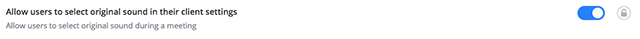 If the setting is disabled, click the toggle to enable it. If a verification dialog displays, click Turn On to verify the change.(Optional) If you want to make this setting mandatory for all users in your account, click the lock icon, and then click Lock to confirm the setting.GroupTo enable Preserve Original Sound for a group of users: Sign in to the Zoom web portal an admin with the privilege to edit groups.In the navigation panel, click User Management then Group Management.Click the applicable group name from the list, then click the Settings tab.Click the Meeting tab.Under In Meeting (Advanced), verify that Allow users to select original sound in their client settings is enabled. If the setting is disabled, click the toggle to enable it. If a verification dialog displays, click Turn On to verify the change.Note: If the option is grayed out, it has been locked at the account level and needs to be changed at that level.(Optional) If you want to make this setting mandatory for all users in the group, click the lock icon, and then click Lock to confirm the setting.More information https://support.zoom.us/hc/en-us/articles/115003279466-Preserve-Original-Sound?mobile_site=true&fbclid=IwAR2CxwJYidat3xuIUTWNmzH3upJB0jJRdCnBkrTbn6sT5mENC6l0wLIRhJQ